Муниципальное бюджетное дошкольное образовательное учреждение детский сад №83 «Колосок» муниципального образования город НовороссийскИгра геокешинг                                           «Что нам холод. Коли казак молод»(для детей старшего дошкольного возраста)Выполнил: воспитатель Алимова Алие РайимовнаНовороссийск,2022Цель: формирование положительной установки к истории малой Родины.Задачи:-формировать первичные представления о родине;-развивать связную речь;-развивать интерес к физической культуре;-воспитывать желание изучать обычаи и историю кубанского казачества.Оборудование: средства мобильной связи, карта–схема, видеообращение Алахаря, карточки с комплексом зарядки с элементами фланкировки, загадки о казачьих подвижных играх. («Метание гири», «Перетягивание каната», «Бои с мешками», «Вытолкни из круга»), атрибуты к играм. 1 этап: способствует формированию у детей внутренней мотивации к деятельности:2 этап: способствует формированию у детей внутренней мотивации к деятельности3 этап: способствует реализации детского замысла4 этап: способствует проведению детской рефлексии по итогам деятельностиКомплекс утренней гимнастики(с элементами фланкировки)Бег врассыпную, по команде воспитателя бег по кругу.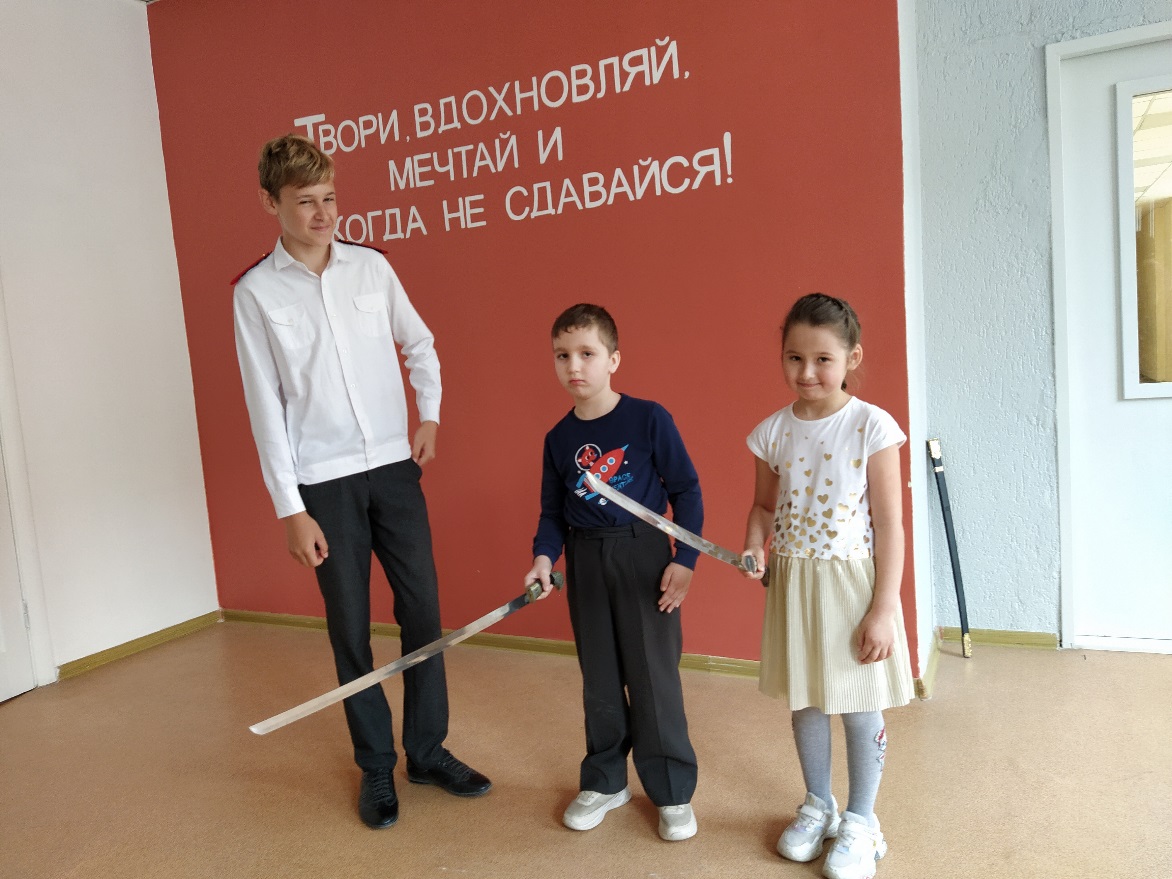 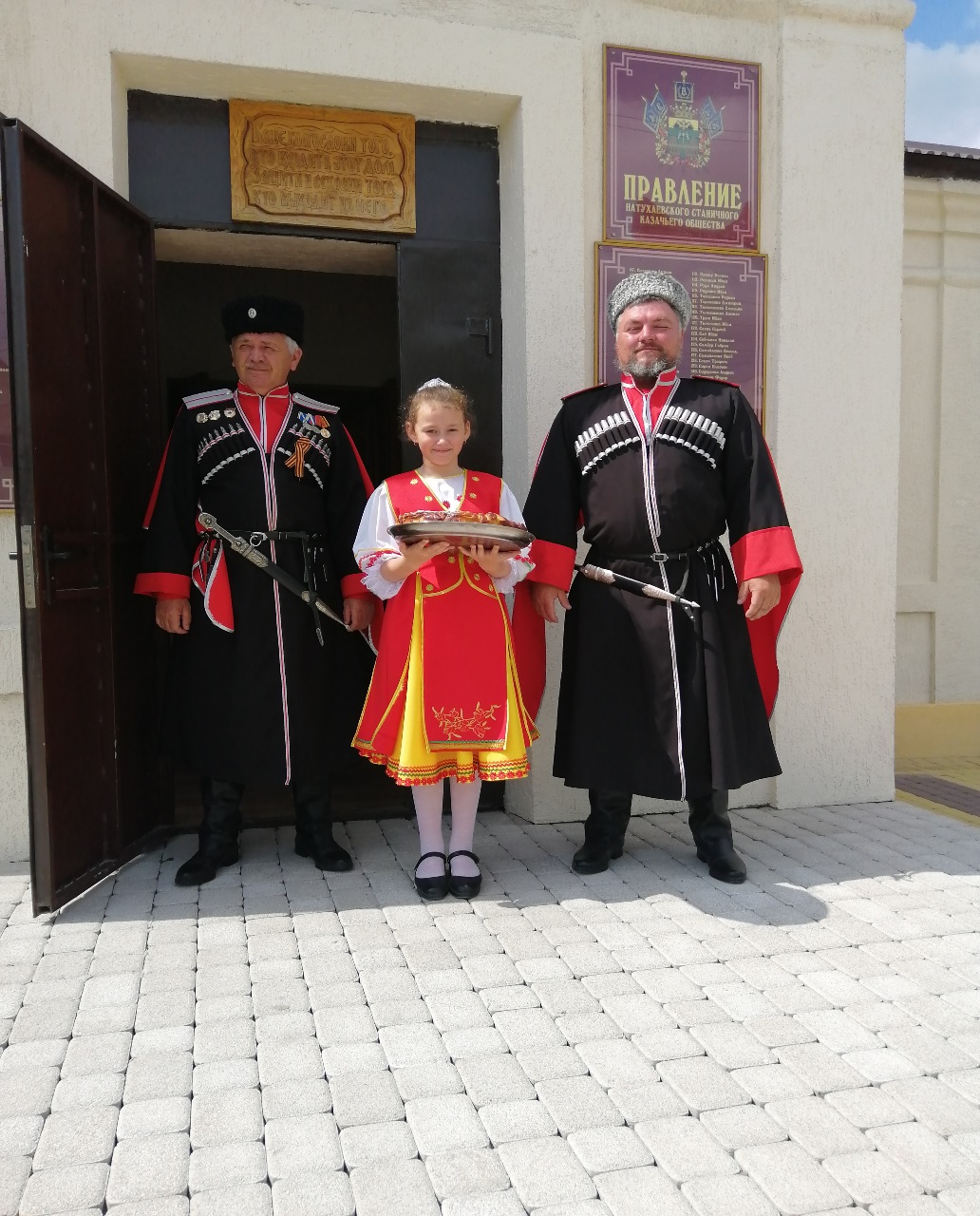 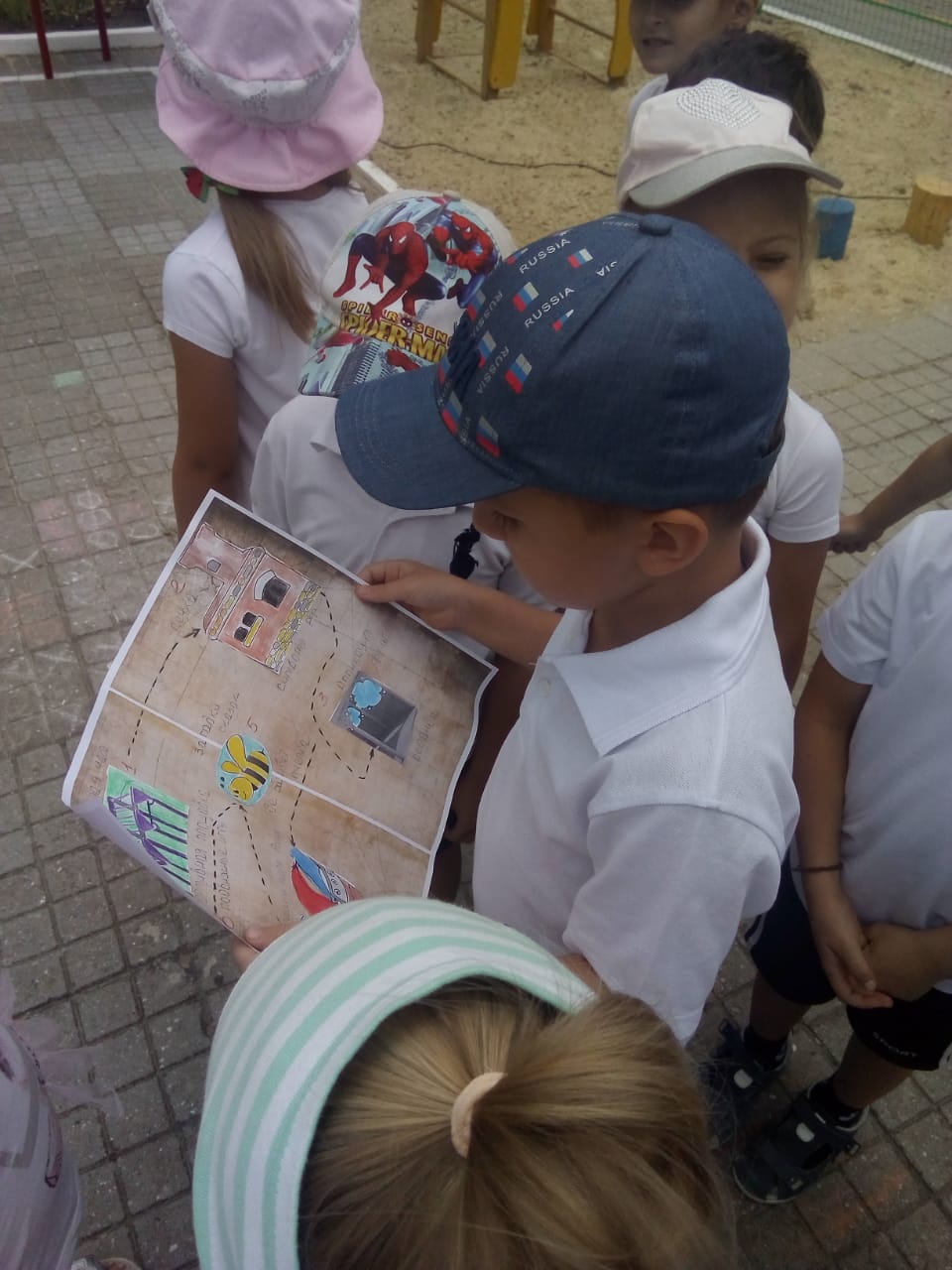 СодержаниеОбратная связь на высказывания детейВоспитателю на телефон приходит сообщение от молодых казаков из центра казачьей молодежи. «Здравствуйте, казачата. Мы слышали, что вы решили стать сильными и ловкими, как ваши деды и отцы-казаки. Поэтому мы приглашаем вас к нам в центр казачьей молодежи. Хотим рассказать вам о том, как стать сильными и ловкими. Для того чтобы вы быстро и безопасно добрались до нас отправляем вам маршрутную карту. А чтобы карта была в сохранности, и Алахарь не помешал вам. Мы спрятали ее в музыкальном зале слева от входной двери под 8 стульчиком» –Ребята, пойдем искать карту?Если дети согласны:-Отлично!Если сомневаются:        -Вы хотите стать сильными и ловкими?СодержаниеОбратная связь на высказывания детейВоспитатель с детьми находят карту.Все вместе рассматривают карту.       -Что нам нужно, чтобы найти дорогу?           -Ребята, напомните, пожалуйста, что обозначает слово – маршрут? -Маршрут и конечный пункт нам известен. -Друзья, предлагаю перед походом, сверить данные карты. Как это сделать? -Как вам удобно работать? (парами, командой).Если дети не знают, воспитатель предлагает.-Друзья, надо следовать согласно маршруту.Если дети сами предлагают варианты решения.-Воспитатель: Согласна!Если дети знают:-Замечательно!Если не знают:-Я могу вам напомнить? (Маршрут это изображение на карте пути следования)Если дети предлагают проверить достоверность маршрута по навигатору:-Хорошая идея!Если дети затрудняются:-Предлагаю, проверить по навигатору.СодержаниеОбратная связь на высказывания детейУ входа в центр казачьей молодежи ребят встречает, представитель центра. -Здравствуйте, казачата. Вы большие молодцы! Быстро добрались. Приглашаю вас в наш клуб. На мониторе сигнал о поступлении видео звонка от Алахаря.  –Казачата. Какие быстрые, ловкие и смекалистые.  Посмотрел я на себя в зеркало и загрустил. Понял, что старею, стал ленивым. И как с этим бороться? Может, вы мне подскажете, что делать?Дети:-Нужно делать зарядку!Алахарь:-Я не умею делать зарядку. Что это такое?  Дети рассказывают про зарядку. Алахарь:-Казачата, сможете мне показать упражнения?Комплекс казачьей зарядки с элементами фланкировки.   Дети показывают зарядку.Воспитатель: -Нужно отправляться дальше.Раздается звонок на телефон воспитателя.Воспитатель:-Ребята, мне кто-то звонит. Я отвечу. В трубку: «Добрый день, могу ли я пообщаться, с кем нибудь из детей? Я хочу вам помочь: подскажу, что делать дальше, чтобы узнать, где черпают силу нынешние казаки». Воспитатель:-Знаете ли вы правила общения по телефону?-Ребята, кто готов пообщаться по телефону с Алахарем, узнать информацию, а потом объяснить всем ребятам.Ребенок сообщает информацию, полученную от Алахаря:            -Друзья, нам необходимо отправиться на спортивную площадку казачьего клуба:  «два шага вправо, прямо 10 шагов»При входе ребята обнаруживают конверт с заданием.          -Друзья, кто прочитает задание? «Отгадайте загадки, и вы получите ответы на свои вопросы»Загадки о казачьих подвижных играх. («Метание гири», «Перетягивание каната», «Бои с мешками», «Вытолкни из круга»).Железный дом,
Ни оконца в нём,
Круглые стены,
Дугою крыша. (гиря)Ноги, руки — все в движении,Я ползу под потолок,Мышцы — просто напряжениеСам себя поднять я смог.Подо мной постелен мат,Вверх я влез. Помог...  (канат)Досыта накормишь-Стоять не устанет,А нет,- так и будет лежатьИ не встанет (мешок)Ни угла, ни стороны,А родня - одни блины (круг)Сигнал видео звонокАлахарь на связи: «Ребята, казачата, вы помогли мне обрести спортивную форму. В благодарность, приглашаю вас на состязания в кубанском многоборье. Напитаться духом и силой наших дедов и прадедов». В соревнованиях принимает участие казачья молодежь.Церемония награждения! -Казак: «Дорогие наши казачата! Вы достойно выдержали испытания и почувствовали силу  и удаль»Если дети не знают верного ответа:-Что мы делаем по утрам, чтобы быть здоровыми? (Зарядку)Если отвечают:-Хорошая мысль. Согласна.Если дети предлагают казачью зарядку:-Отличная идея!Если затрудняются с выбором комплекса, воспитатель предлагает воспользоваться карточками подсказками «Казачья зарядка» (приложение)-Предлагаю вспомнить. Если дети знают: -Какие вы воспитанные!Если затрудняются, воспитатель напоминает. –Необходимо поприветствовать собеседника, просьбы излагать вежливо, благодарить.Если дети угадывают: -Согласна!-Верно!Если дети не могут вспомнить игры с данными предметами, воспитатель помогает наводящими вопросами.Проводятся соревнования по поднятию гири, перетягивание каната, боям  с мешками, вытолкни из круга.СодержаниеОбратная связь на высказывания детей             -Вот это да!             -Ребята, а для чего мы сегодня ходили в поход?             -Как думаете, пригодится вам это  в жизни?Если дети отвечают:-Верно! Молодцы!В случае, если дети затрудняются.-Для чего надо быть сильным?Крутка шашкой «Восьмеркой»И.п. ровная спина, ноги на ширине плеч. Рука на уровне солнечного сплетения. Шашка опущена вниз клинком изгибом наружу, локти слегка согнуты. Медленное перпендикулярное вращение относительно пола, с притопом одной ноги на счет три.Крутка шашкой «Восьмерка вверх»И. п. Ровная спина, ноги на ширине плеч. Рука вверх. Шашка вверх, клинок острием наружу. Медленное вращение под счет 1,2,3, соединение движения с движением корпуса «Соединение шашки и корпуса». (Рисунок бесконечности). Ускорение движения по мере освоения.В присядкуИ.п. Ровная спина, ноги на ширине плеч. Рука опущена, шашка опущена вниз клинком.1. Медленно подхватить острие клинка второй рукой. Держим шашку на вытянутых руках перед грудью. Пружинистые приседания.«Круть – верть»И.п. Ровная спина, ноги на ширине плеч. Шашка на лапатки. Одной рукой за рукоять, второй за острие клинка. Повороты корпуса вправо, влево, не отрывая ноги от пола.П/и «Сбей шапку»Под музыку мальчики скачут, имитируя езду на коне по кругу, друг за другом. С окончанием музыки должны быстро сбить шапку с помощью шашки. Выигрывает тот, кому это удается, тогда он приглашает казачку на танец и они пляшут. Затем игра повторяется.